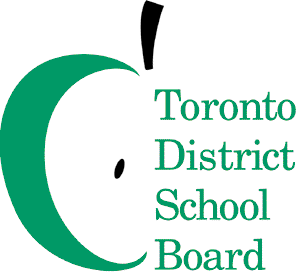 


January 1, 2018Roula Anastasakos 
Executive Superintendent
Research, Organizational Design & Information Services, Educational Partnerships

Dear Roula,

During the 2017-2018 school year, I would ask you to focus on the following key areas while fulfilling all of the duties of your position:Implement our TDSB research plan in a way that strengthens our strategic implementation and improvement in precise ways.Provide research support to assist staff to make the appropriate changes in terms of anti-oppression/anti-racism, so that all students have access to the learning opportunities and environments that will support them. Research support will be provided to the Enhancing Equity Task Force and through Student and Parent Census reporting, for example.Oversee International Delegations and provide support to Heritage Month Celebrations.In relation to the Integrated Equity Framework, implement a Staff Census to establish a baseline for staff well-being.Support improvement in every school by developing and implementing an online effective school improvement tool.Work collaboratively to implement new data collection requirements from Ministry, such as Identity-Based Data Collection and Early Years Experiences Collection at Kindergarten Registration.Determine how to shift our experience of knowledge mobilization so that we enhance our responsiveness to schools.  In other words, how do we assist leaders to want knowledge and to know what to do with this knowledge?Please continue collaboration with all members of Senior Team so as to provide research, evaluation and data that informs practice and supports improvement through Learning Centres.I ask that you collaborate intentionally and strategically with the following colleagues:Colleen Russell-Rawlins, Manon Gardner, Peter Singh, Beth Butcher, Jim Spyropoulos, and Pat Rocco (A)In order to achieve the following impacts for TDSB:(A)        Align and integrate (where appropriate) all technology, research, information, early years, equity, school improvement, employee services, and teaching and learning services.Please develop an action plan with deliverables, measurements and budget and the date when various aspects of the plan will be completed.Thank you for your Executive leadership in TDSB.
Sincerely,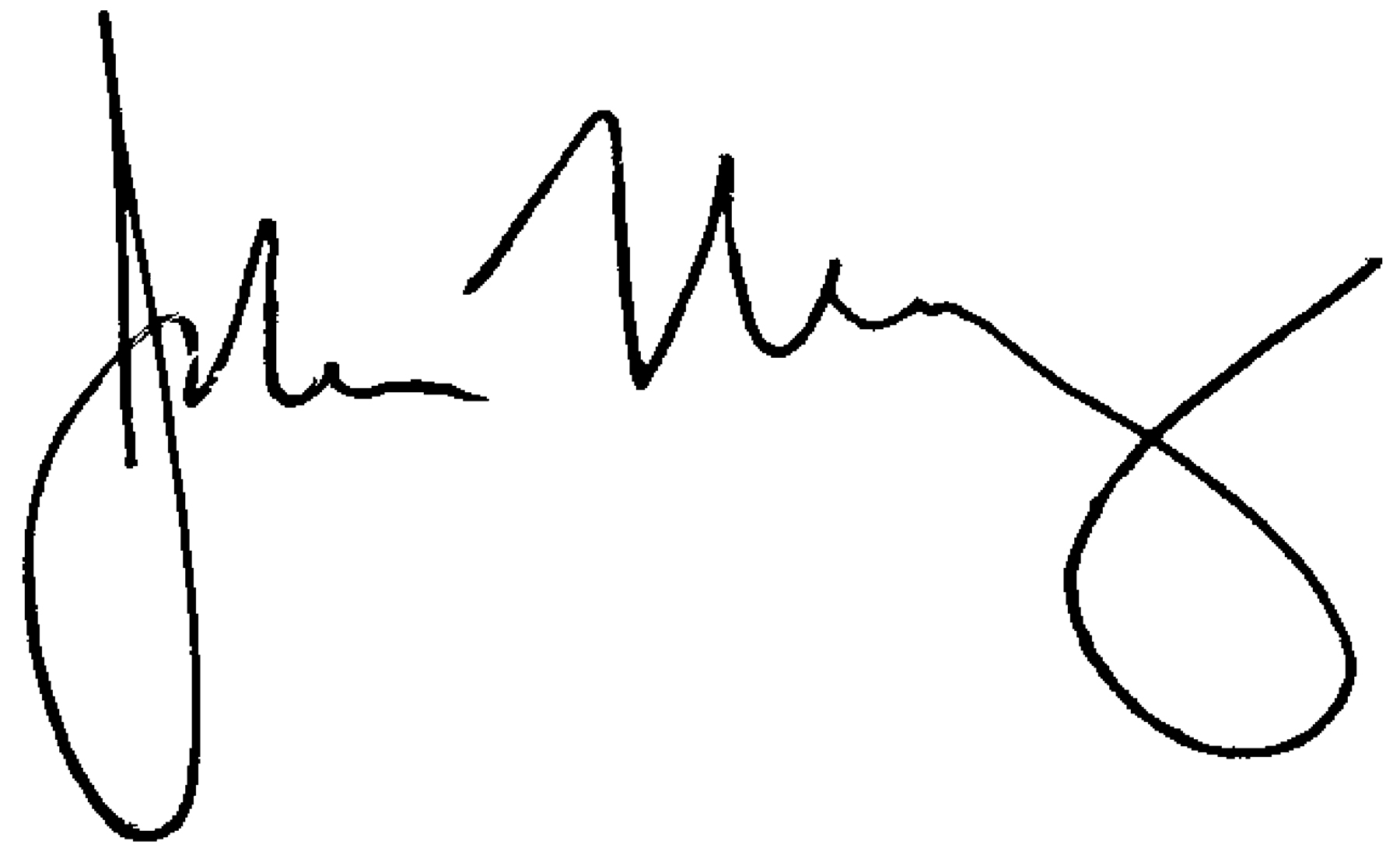 John MalloyDirector of Education